							Додаток 2 до рішення виконавчого комітету 							Мукачівської міської ради							21.09.2021 № 388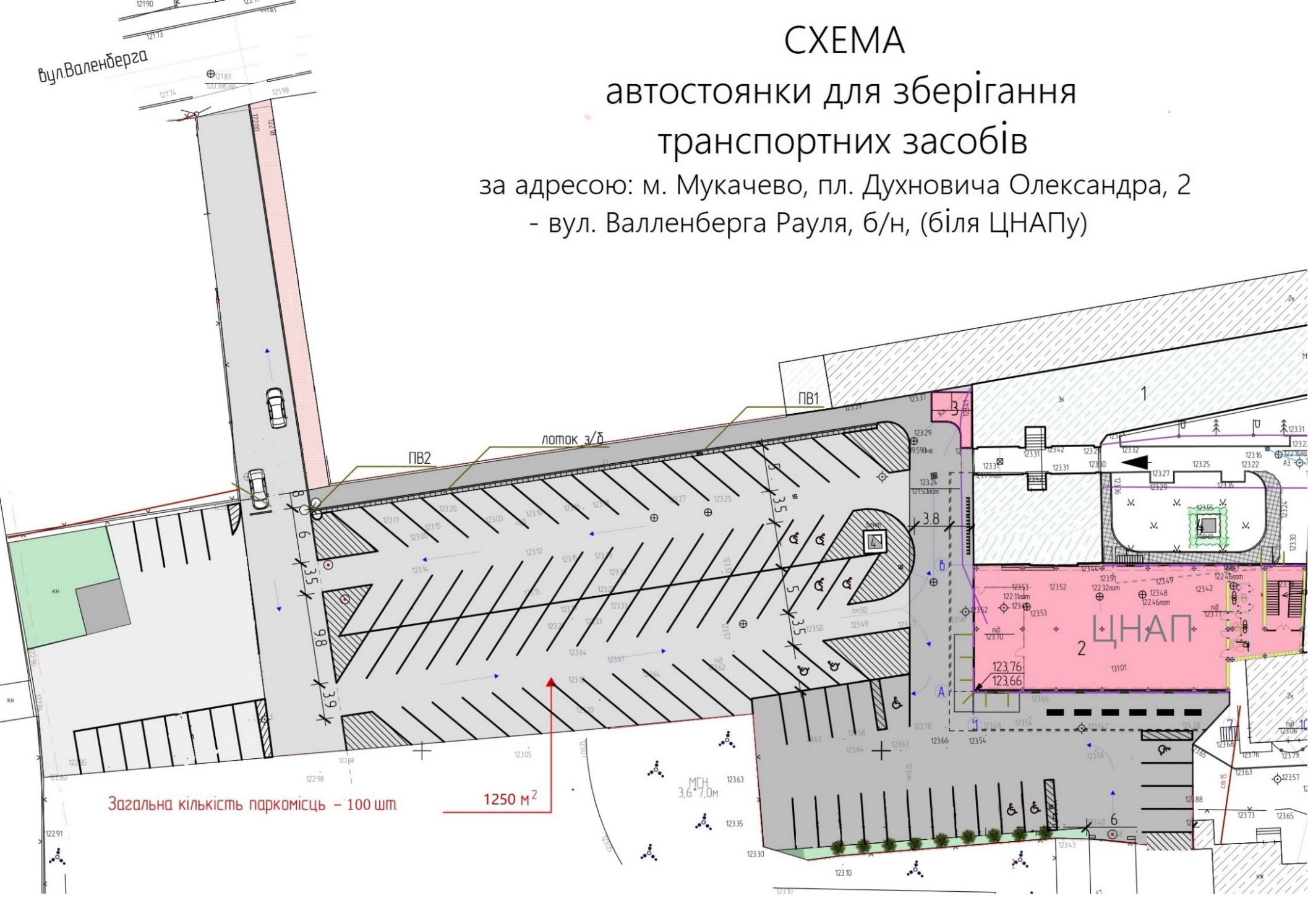 Керуючий справами виконавчого комітету Мукачівської міської ради						О. ЛЕНДЄЛ